Publicado en  el 20/12/2016 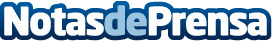 Se aproxima la inflación con el aumento de los tipos de interésLa Reserva Federal de Estados Unidos (FED) ha decido aumentar los tipos de interés un 0,25 por ciento, que se situarán entre el 0,5 por ciento y el 0,75 por cientoDatos de contacto:Nota de prensa publicada en: https://www.notasdeprensa.es/se-aproxima-la-inflacion-con-el-aumento-de-los Categorias: Internacional Finanzas Telecomunicaciones Sociedad http://www.notasdeprensa.es